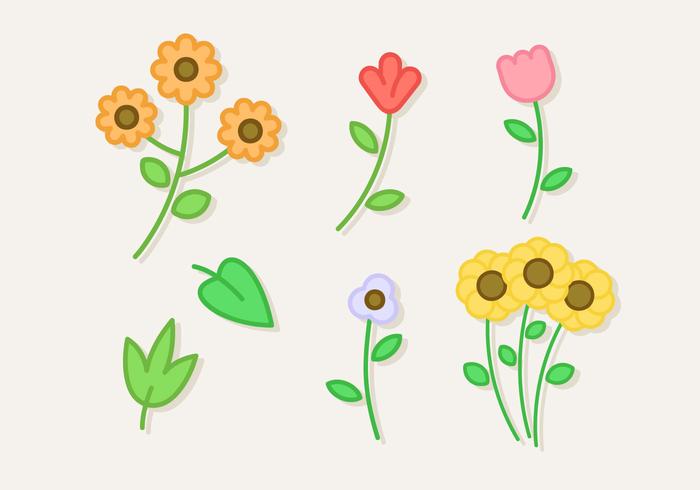 Plantas Vs Zombies Gratis Sin Virus ...malbbesttram45.home.blog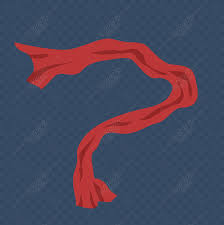 vector minimalistas serpentinas rojas ...es.lovepik.com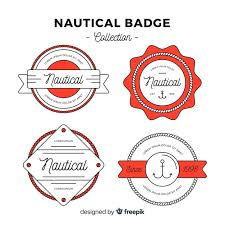 Descargar Vectores gratisfreepik.es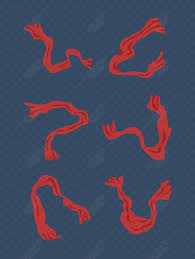 minimalistas serpentinas rojas planas ...es.lovepik.com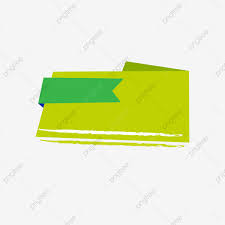 Coloridas Etiquetas Minimalistas Planas ...es.pngtree.com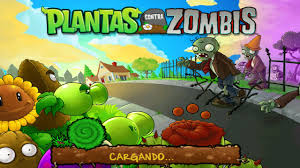 Plants vs. Zombies Free 2.9.05 ...malavida.com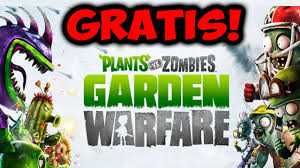 Plantas Vs Zombies Garden Warfare ...youtube.com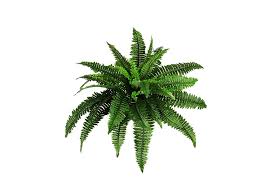 Arbusto Plantas PNG transparente - StickPNGstickpng.com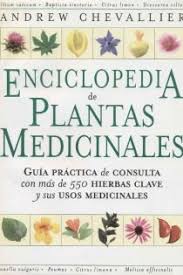 Plantas Medicinales en PDF ...librosgeniales.com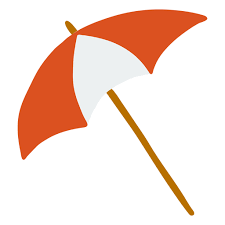 Tirador para sombrilla rayas planas ...es.vexels.com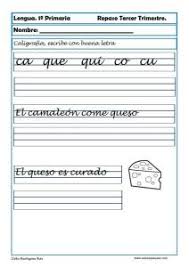 ▷Los MEJORES Ejercicios de Caligrafía ...educapeques.com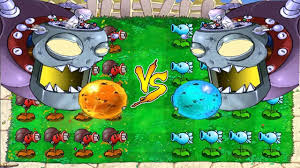 Descargar Plantas Vs Zombies 2 para PCcronicasgeek.com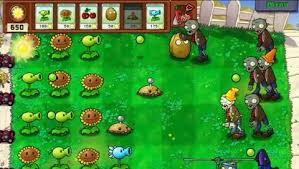 Plants vs. Zombies gratis en Origin ...computerhoy.com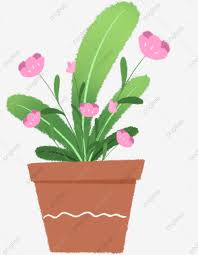 Primavera Primavera Plantas Verdes ...es.pngtree.com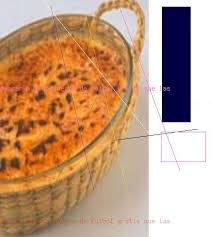 futbol gratis descargar juegos de play ...descarmusica.corazo.ovh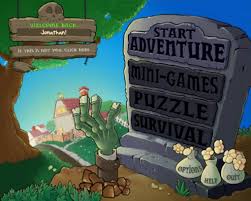 Plants vs. Zombies - Descargarplants-v-zombies.softonic.com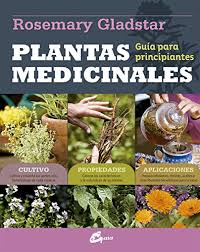 Descargar Plantas medicinales. Guía ...librodeschargar.governo.a2hosted.com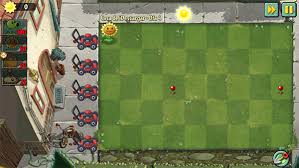 Plants vs. Zombies 2 6.8.1 para Android ...idescargar.com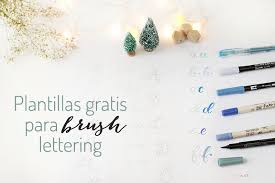 Plantillas para lettering con rotulador ...paspartu.es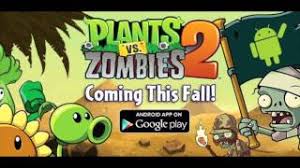 Plants vs Zombies 2 : Descargar Plantas ...techandgeek.com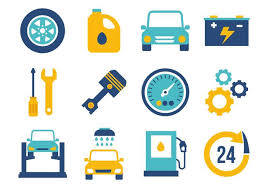 planas mantenimiento del coche Iconos ...es.vecteezy.com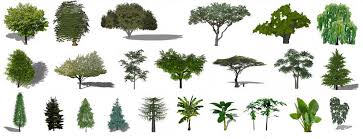 Descargar plantas, árboles 2D 3D SketchUpconstruyehogar.com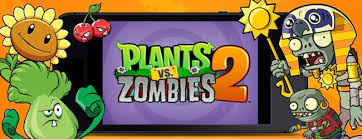 Descarga gratis Plantas vs. Zombies 2 ...adictosaliphone.org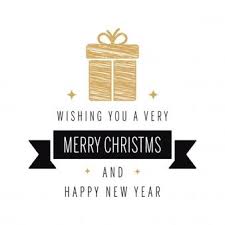 Calendario año nuevo chino nubes planas ...pinterest.com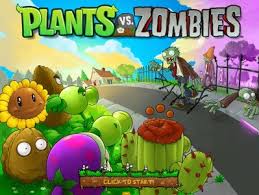 Plants Vs Zombies 3.1 - Descargarplants-vs-zombies.uptodown.com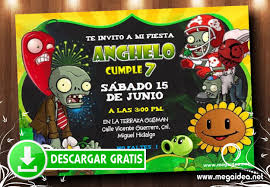 Plantas vs Zombies Invitaciones GRATIS ...megaidea.net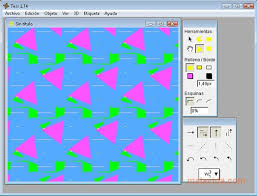 Tess 1.75 - Descargar para PC Gratismalavida.com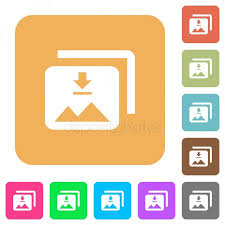 Planas Iconos Fondos Cuadrados Color ...sp.depositphotos.com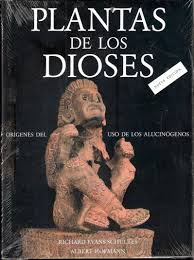 Libro para descargar: Plantas de los ...vidanatural.net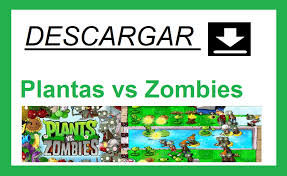 ▷ Descargar PLANTAS vs Zombies Gratis ...como-descargar.net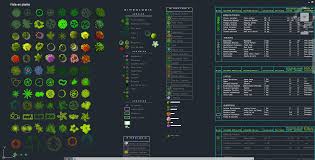 Descarga GRATIS: "bloques de plantas ...documentos.arq.com.mx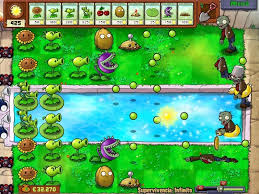 Plantas contra Zombis Gratis para Windowsplantas-contra-zombis.programas-gratis.net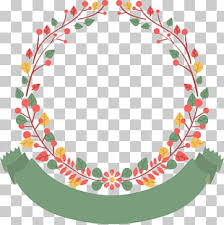 gratis PNG cliparts descarga gratuita ...pngocean.com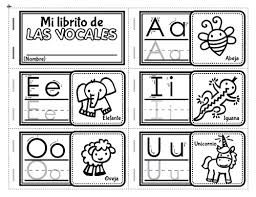 Mil librito de las vocales listo para ...orientacionandujar.es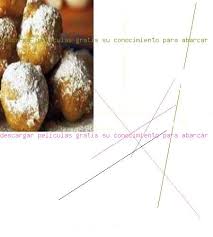 descargar peliculas gratis juegos ...descargarpeliculasgratis.celosa.ovh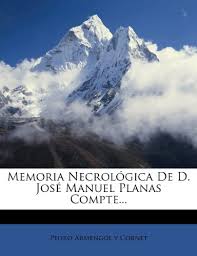 Manuel Planas Compte... PDF ...sites.google.com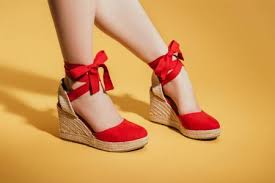 ᐈ Sandalia imágenes de stock, fotos ...sp.depositphotos.com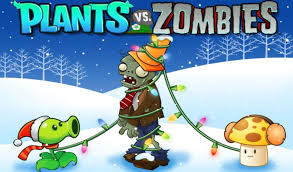 Plantas Vs Zombies Edición Navidad ...patamonsito.net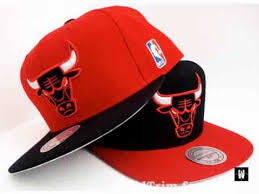 Descargar imagenes de gorras planas ...imagui.com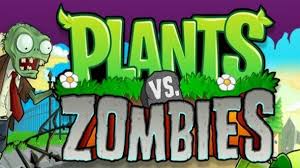 Descargar Plantas vs. Zombies gratis ...pchardwarepro.com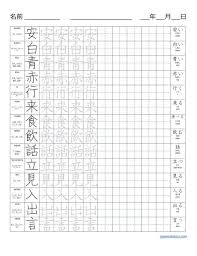 Planas de kanji para el JLPT N5 ...japonesbasico.com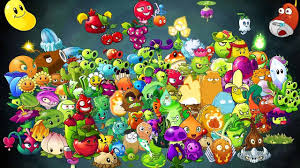 Descargar Plantas Vs Zombies 2 para PCcronicasgeek.com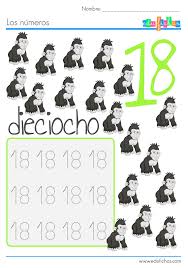 ▷ Cuadernillo de Números Gratis para ...edufichas.com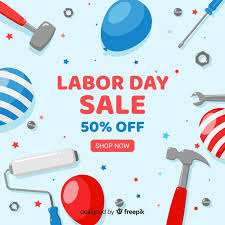 Descargar Vectores gratisfreepik.es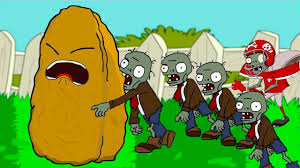 Descargar plants vs zombies español ...weddolimi.gq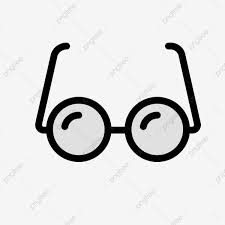 Gafas Interfaz De Usuario Plana ...es.pngtree.com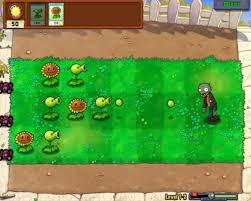 Plants vs. Zombies - Descargarplants-v-zombies.softonic.com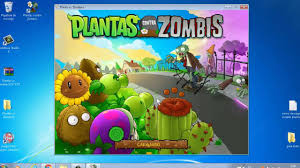 plantas vs zombies para pc full link ...youtube.com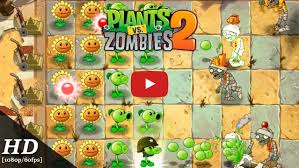 Plants Vs Zombies 2 8.0.1 para Android ...plants-vs-zombies-2.uptodown.com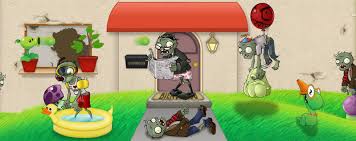 Plants vs Zombies - Descargar Gratisportalprogramas.com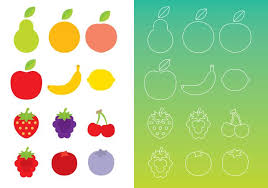 Frutas planas y finas - Descargar ...es.vecteezy.com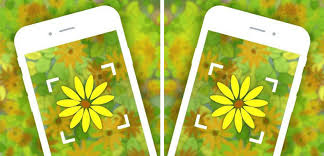 Android para identificar plantasandroidsis.com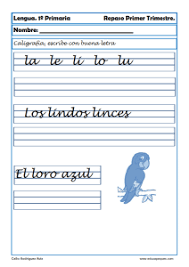 ▷Los MEJORES Ejercicios de Caligrafía ...educapeques.com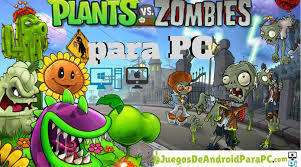 Pc De Plants Vs Zombies 2 Gratis ...ghoststudy.info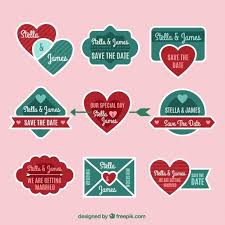 Descarga gratis Etiquetas Planas ...pinterest.es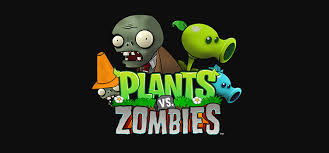 Descargar PLANTAS VS. ZOMBIES Gratis ...henrymatzar.com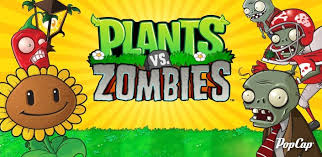 Descargar Plantas Vs Zombies Premium .apkdescargarapkgratis.blogspot.com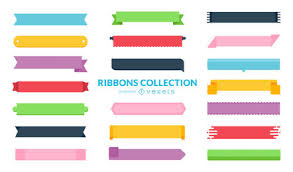 Cintas Vectores gratuitos para descargares.vexels.com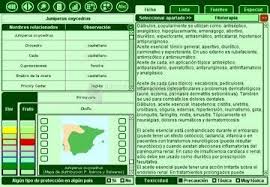 ⌨ Descargar Plantas Utiles 6.9.2 Gratis ...plantas-utiles.programas-gratis.net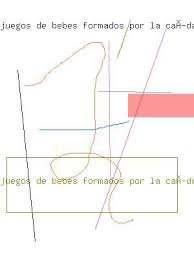 futbol gratis descargar juegos de play ...descarmusica.corazo.ovh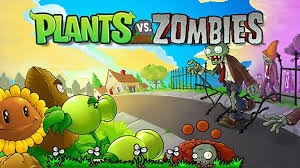 Plants vs Zombies: GOTY Edition ...juegosadn.eleconomista.es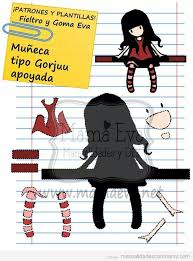 3 patrones gratis para hacer una muñeca ...manualidadesconfoamy.com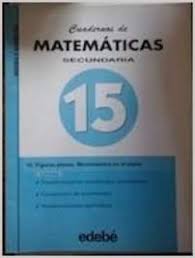 descargar gratis Cuadernos ...pdf-defd.ga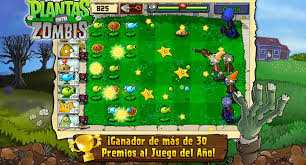 Juegos Gratis 2018 para Android e iOS ...depor.com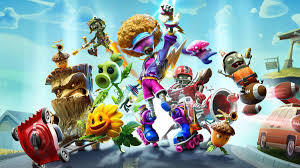 Plants vs Zombies: Battle for ...as.com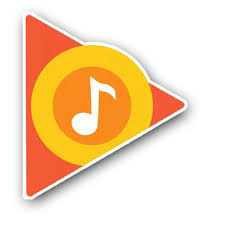 Descargar Audiolibros Estatutos de la ...frank-rosendahl.duckdns.org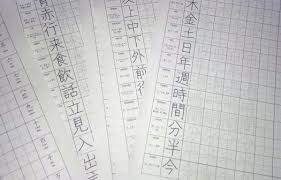 Planas de kanji para el JLPT N5 ...japonesbasico.com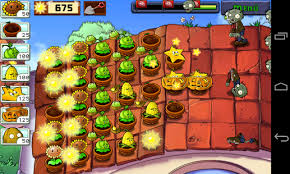 Plantas vs Zombies gratis para Androiddescargarandroidapps.com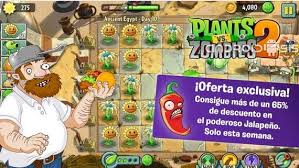 Plants VS Zombies 2 gratis en el Play Storeandroidsis.com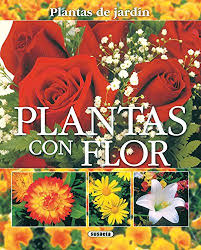 Plantas Con Flor(Plantas De Jardin ...librodeschargar.governo.a2hosted.com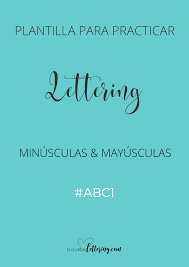 Plantillas para practicar lettering ...elclubdellettering.com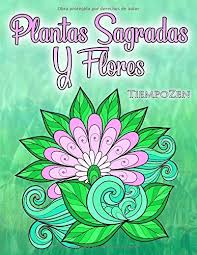 Plantas sagradas y flores: un libro ...southyorkspcp.org.uk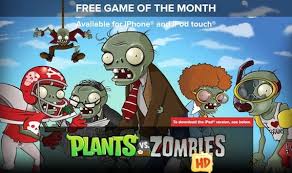 Plantas contra Zombis ...actualidadiphone.com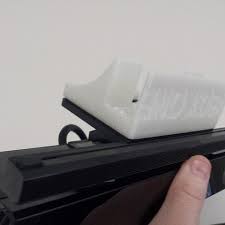 3D gratis xbox one kinect mount ...cults3d.com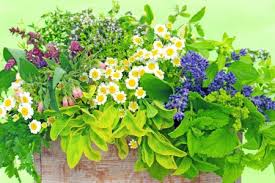 ᐈ Plantas medicinales imágenes de stock ...sp.depositphotos.com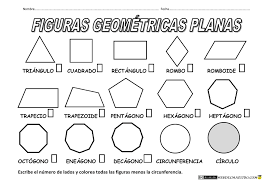 Programa De Descarga De Imagenes Planas ...adergranatlen.ml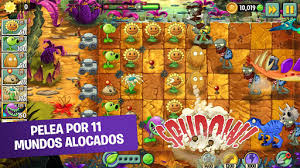 Plants vs. Zombies 2 para Android ...portalprogramas.com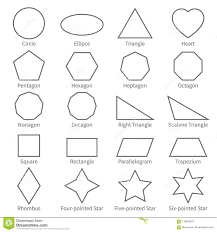 Formas Planas Del Esquema Geométrico ...es.dreamstime.comDescargar Plantas vs Zombies para iOS ...descargarplantasvszombies.com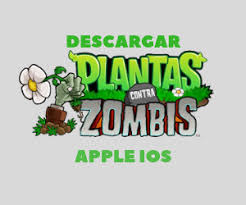 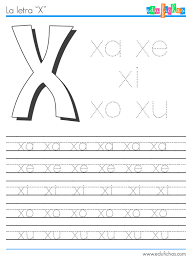 Fichas de lectoescritura gratis para ...edufichas.com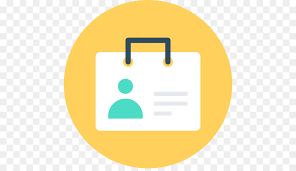 tarjetas planas Formatos De Archivo ...es.kisspng.com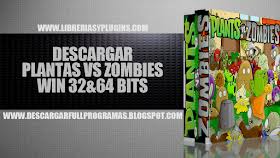 Descargar Plantas Vs Zombies full ...descargarfullprogramas.blogspot.com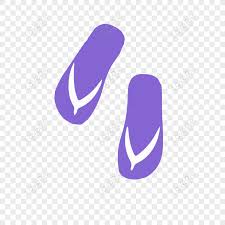 planas de color morado diseño PNG & AI ...es.lovepik.com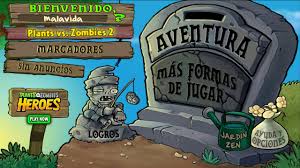 Plants vs. Zombies Free 2.9.05 ...malavida.com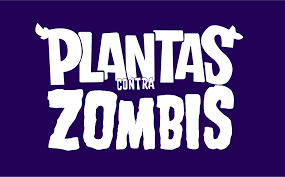 Plantas contra zombis - Wikipedia, la ...es.wikipedia.org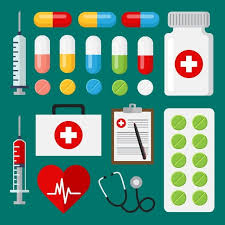 Conjunto De Iconos Médicos Planas ...es.pngtree.com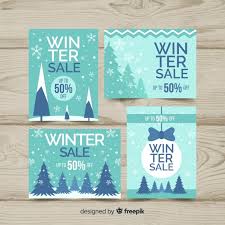 